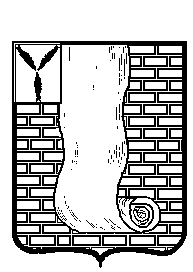 АДМИНИСТРАЦИЯКРАСНОАРМЕЙСКОГО МУНИЦИПАЛЬНОГО РАЙОНАСАРАТОВСКОЙ ОБЛАСТИРАСПОРЯЖЕНИЕО  проведении  муниципальной патриотической акции  «Народная победа»В соответствии с Уставом Красноармейского муниципального района, в целях воспитания у детей и молодежи чувства гордости за историческое прошлое своей Родины, а также историческое прошлое своей семьи:           1. Провести с 15 января по 25 апреля  2020 года муниципальную патриотическую акцию «Народная победа»;           2. Утвердить Положение  об организации и  проведении муниципальной патриотической акции «Народная победа», согласно приложению;3. Поручить организацию и проведение муниципальной патриотической акции «Народная победа» муниципальному бюджетному учреждению дополнительного образования  «Центр творчества, отдыха, туризма детей и молодежи г. Красноармейска» (Толкачева Т.В.);          4. Организационно-контрольному отделу разместить настоящее распоряжение на официальном сайте администрации Красноармейского муниципального района в информационно-телекоммуникационной сети «Интернет»;          5. Контроль за выполнением настоящего распоряжения возложить на заместителя главы администрации Красноармейского муниципального района Е.В. Наумову.Глава Красноармейского муниципального района                                                                       А.В. Петаев      Приложение       УТВЕРЖДЕНО                                                                             распоряжением администрации                                                                             Красноармейского                                                                             муниципального района                                                                             Саратовской области      от 09.12.2019г. № 1089-рПоложениеоб организации и проведении муниципальнойпатриотической акции «Народная Победа»1.Общие положенияМуниципальная патриотическая акция «Народная Победа» (далее – Акция) приурочена к празднованию Победы в Великой Отечественной войне.Жителям Красноармейского муниципального района предлагается найти в семейных альбомах фотографии родственников, участвовавших в Великой Отечественной войне – ветеранов войны и трудового фронта и принести их в пункты приёма акции «Народная Победа». Фотографии после сканирования будут  возвращены владельцам. 9 мая 2020 года будут подведены итоги акции, и на площади Победы в городе Красноармейске будут установлены новые стенды с фотографиями.Цели акцииВоспитание у детей и молодёжи чувства гордости за историческое прошлое нашей Родины, а также историческое прошлое своей семьи.Сохранение памяти о воинах, погибших при защите Отечества.Учредители акцииАдминистрация Красноармейского муниципального района.ОрганизаторыМуниципальное бюджетное учреждение дополнительного образования  «Центр творчества, отдыха, туризма детей и молодежи города Красноармейска Саратовской области» (МБУДО «ЦТОТД и М           г. Красноармейска»):          инструктор-методист Богомолова Марина Андреевна (т. 8 905 320 30 91),          инструктор-методист Иванова Татьяна Владимировна (т. 8 987 832 87 42).УчастникиЖители Красноармейского муниципального района вне зависимости от возраста и социального положения, поддерживающие цели и задачи акции.Образовательные учреждения Красноармейского муниципального района.Учреждения культуры (музей, библиотеки).Администрации муниципальных образований.6.Сроки проведения акцииАкция «Народная Победа» проводится с 15.01.2020г. по 25.04.2020г.К фотографиям прикладывается информация: ФИО, годы жизни.7.Содержание акцииДля подготовки и проведения Акции создаётся рабочая группа из числа представителей организаторов.Рабочая группа решает следующие задачи:- подготовка и рассылка информационных материалов и проведение Акции;- обеспечение освещения Акции в СМИ;-организация обратной связи с сельскими поселениями (через электронную почту);Пункт сбора личных данных находится на базе учреждения – МБУ ДО «ЦТОТД и М г. Красноармейска» (ул. Кондакова  д.52, тел. 2-10-76, 2-11-82);Фотография участника ВОВ предоставляется родственниками в пункт сбора личных данных, сканируется и вносится в электронную базу и  в журнал, после чего возвращается владельцу;Личные данные участников ВОВ должны содержать следующую информацию:-фото, сканированное в соответствии с инструкцией;-фамилия, имя, отчество;-год рождения или годы жизни;-место прохождения военной службы, история из воспоминаний военных лет (по желанию), заслуги и т.д.                                                                                                Приложение                                                                                                к Положению         Требования к фотографиям:	  	- формат не менее 10-15,  	- портрет,   	- в черно-белом или цветном варианте.       Для участия в Акции фотоматериалы принимаются в печатном или электронном виде в формате JPG.       Оригинальные фотографии будут сканированы и возвращены владельцу.      Желательно предоставлять фотографии   исторического периода 1941 – 1945 годы. Тематика фотографий: война, оборона страны, работа в тылу,  послевоенное время. Люди, изображенные на фотографиях, должны быть жителями Красноармейского муниципального района.от09 декабря 2019г.№1089-рот09 декабря 2019г.№1089-рг. Красноармейск